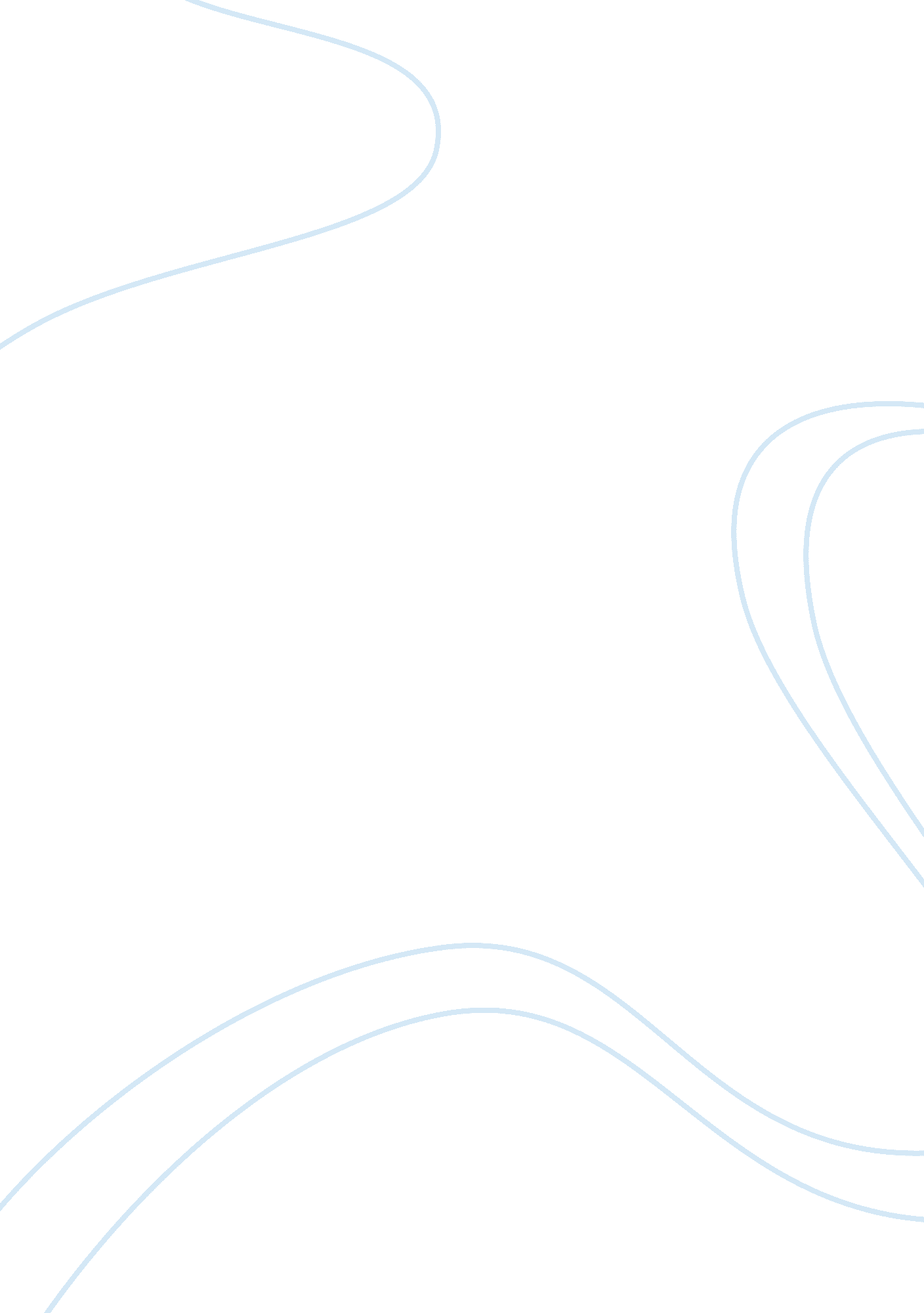 A reaction paper on a country doctor english literature essayLiterature, British Literature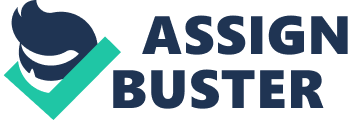 Franz Kafka 's A state physician is a narrative about a physician who is called upon in the center of the dark to go to to a earnestly sick immature adult male. Hampered by deficiency of conveyance agencies and utmost conditions conditions, the physician is at strivings to come up with solutions to his jobs. This essay paper will try to consistently analyze the challenges and defeats that the physician encounters as the narrative unfolds. This essay will besides reply the inquiries as to why the narrative may be referred to as a incubus every bit good as explore the major subjects brought out in this artistic narrative that is so a reproduction of Franz Kafka 's coevals and the current modern society. Challenges and Frustrations The physician is in a quandary He is challenged by the fact that he has no agencies of conveyance to take him to the place of the gravely sick immature adult male, 10 stat mis off. The physician 's Equus caballus had died due to the icy winter. `` My ain Equus caballus had died the old dark as a consequence of overexertion in this icy winter. '' The physician is frustrated at this point because no one inA A the small town was willing to help him. `` My servant miss was at that really minute running around the small town to see if she could borrow a Equus caballus but it was hopeless-I knew that. '' Out of defeat the physician hazards aching himself by kicking the pigpen 's door. `` I kicked my pes against the chapped door of the pigpen which had non been used for old ages. '' The terrible conditions conditions pose a challenge to the physician excessively. He has to digest the chilly blizzard to travel and go to to a patient. The physician says, `` A terrible blizzard filled the infinite between him and me. '' The physician does non conceal his quandary when he says, `` I stood there useless, progressively covered bysnow, going all the clip immobile. '' After handling the ill immature adult male the physician attempts to do his manner place but the one time strong and fat Equus caballuss are old and tired, they move at a slow rate at which the physician feels he will ne'er make place. See, `` We dragged easy through the snowy desert like old work forces. '' The physician is obviously frustrated when he says, `` I 'll ne'er come place at this rate. He becomes sad when he thinks of his place which was occupied by the Groom. `` In my house the disgusting groom is bringing mayhem, Rosa is his victim. '' The 3rd challenge that the physician brushs is the Groom. The physician does non cognize how to cover with this alien. First, when the groom viciously bites Rosa on her cheeks, the physician merely threatens the groom with words and quiet down at one time because he wanted to borrow a Equus caballus from the groom. At that minute, the physician is about the groom 's slave. The groom finally offers his Equus caballuss to the physician but decides to remain with Rosa alternatively of going with thedoctor. A The physician is hence at hamlets. He does non cognize whether he should remain and protect Rosa from the barbarous groom or travel in front and go to to the earnestly sick Youngman. The physician chose the later. However, as the narrative unfolds the defeats of the physician refering this determination go evident. See, `` I had to give Rosa every bit good, this beautiful miss, who lives in my house all twelvemonth long and whom I barely notice-this forfeit is excessively great. '' The physician is challenged by poorness and excessively much work. He has dedicated his life to functioning the territory but is ill paid. See, `` I am employed by the territory and myresponsibilitymake my responsibility to the full, right to the point where it is about excessively much. Badly paid, but I am generous and ready to assist the hapless. '' The physician has merely one Equus caballus, when the Equus caballus dies the physician lacks agencies of conveyance to enable him execute his responsibilities expeditiously. The physician is obviously overworked. He is called at midnight to go to to patients. It seems he seldom sleeps since his dark bell was ever rung by villagers. When executing his responsibilities the physician is under force per unit area from the villagers. They want him to immediately bring around their patients. The physician is frustrated by this when he says. `` I am non a universe humanitarian. '' Subjects The first subject that has been good brought out is the subject of agony. At the beginning of the narrative, the physician suffers psychologically because he has no agencies of conveyance to enable him make the place of a earnestly sick adult male. `` I was in great trouble. An pressing journey was confronting me. A earnestly sick adult male was waiting for me in a small town 10 stat mis distant. '' The physician 's Equus caballus had died and he was worried because no villager would impart him a Equus caballus. `` Of class, who is now traveling to impart his Equus caballus for such a journey? '' The utmost icy winter made the physician to endure. First his Equus caballus dies in the winter go forthing him without agencies of conveyance and secondly the physician has to digest the chilly conditions to go to toA A the patient. `` I stood there useless, progressively covered by snow, going all the clip more immobile. Rosa suffers when the groom bites her on the cheeks. `` On the miss 's cheeks are ruddy Markss from two rows of dentition. '' Rosa further suffers when the physician leaves her to remain with the evil groom against her will. `` No, screams Rosa and runs into the house with an accurate foreboding of the inevitableness of her destiny. '' The ill immature adult male suffers excessively. The immature adult male suffers from a deathly lesion that is infested with worms. See, `` On his right side, in the part of the hip, a lesion the size of the thenar of 1s manus had opened up. '' The immature adult male holding lost hope of life Tells the physician, `` Doctor allow me decease. '' The 2nd subject found in this narrative is blasted. The physician blames hisfailureto go to T o a earnestly sick patient on his deficiency of a Equus caballus. See, `` But the Equus caballus was missing- the Equus caballus. '' The physician further blames the villagers for unnecessarily citing him to go to patients who harmonizing to the physician were merely shaming unwellness. He blames the villagers further for non helping him in clip of demand. See, `` My servant miss was at that really minute running around the small town to see if she could borrow a Equus caballus but it was hopeless. '' The state physician as a narrative constantly topographic points blame for his failure on others, on the deficiency of Equus caballuss, on the groom, on the villagers, on the immature adult male. His narrative attitude is one of ; if I have failed it is non my mistake, but instead the mistake of others ( Grey 2009 ) Exploitation is another subject found in this narrative. Exploitation is unjust intervention of person or usage of a state of affairs in a manner that is incorrect in order to acquire some benefit ( Wikipedia, 2009 ) the groom appears at a clip when the physician is need of conveyance agencies and takes advantage of the state of affairs to take Rosa against her will. `` I see how in add-on she chases down the room seting all the visible radiations in order to do herselfA impossible to happen. '' The subject of treachery is besides apparent in this shortA A narrative. The physician betrays his house aid when he leaves he in the custodies of the barbarous groom. `` I had to give Rosa every bit good, this beautiful miss who lives in my house all twelvemonth long and whom I barely notice-this forfeit is excessively great. '' He witnesses the unmarried man force himself upon the house maid but instead than remain to entree and demilitarize the alien, the physician allows the steeds to transport him off as the shriek of his maidservant reverberation through the winter dark. ( Hemphill 2009 ) This short narrative may be called a incubus. The physician concludes that the ill immature adult male is shaming unwellness after a brief scrutiny. The physician merely observed the pulse of the patient. In his concluding the patient was merely seeking attending that he was non ill. The physician in this narrative does non run the manner physicians in existent universe operate. Alex Hemphill observed that Franz Kafka 's - A state physician is written in a watercourse of consciousness and includes all the devising of a incubus ( 2009 ) When the physician kicked the door of the pigpen at that place emerged the groom and the two Equus caballuss cryptically. This is absolute phantasy and can non go on in a existent world.. `` Two Equus caballuss, powerful animate beings with strong wings shoved their manner one behind the other. '' A state physician can be read as fulfillment phantasy motivated by self excuse ( Grey 2009 ) Decision The physician in Franz Kafka 's -A state physician is a contemplation of some people in the society who sacrifice their lives to function everyone but their attempts are barely noticed by anyone. They are the unobserved heroes of national development who would instead decease than fail responsibility. Though frustrated byenvironmentand a society that does non appreciate them, such people do non fear to meet the challenges that lie in front of them. Possibly the physician sums everything in his narrative by asseverating that, `` To compose prescriptions is easy but to come to an understanding with people is difficult. '' 